Конспект занятия по тестопластике с детьми 5 -7 лет. 
Тема: «Изготовление новогодних игрушек  и  венков из солёного теста».Автор: Зимина Татьяна ЮрьевнаОрганизация: ОАУСО «Боровичский КЦСО» отделение «Социальный приют для детей и подростков»Населенный пункт: Новгородская область,  г. БоровичиЦель: развивать умения детей лепить нетрадиционными способами из соленого теста, используя разнообразный подручный материал для создания образа предмета и его украшения.Задачи:- учить детей вырезать предмет из соленого теста по готовому шаблону;- развивать у детей умение самостоятельно рассматривать знакомый несложный предмет (образец) и передавать в лепке его форму и строение;- развивать воображение (побуждать использовать разнообразный дополнительный материал для изображения различных деталей и украшения предмета);- закреплять в работе знакомые способы лепки: скатывание, раскатывание, сплющивание, сглаживание мест соединения;- развивать воображение ребёнка, мелкую моторику, аккуратность, эстетический вкус, зрительное восприятие;- воспитывать аккуратность.Оборудование и материалы.- образцы новогодних игрушек и венков;- соленое тесто;- скалка;- крышки от пластиковых бутылок, наполненные водой;- стеки;-клеенка;-формочки для теста;- разнообразный дополнительный материал: колпачки и стержни от шариковых ручек, коктейльные трубочки, плоды гвоздики;- аудиозапись со спокойной музыкой для сопровождения процесса создания поделки.Подготовка воспитателя к образовательной деятельности.1. Изготовление соленого теста.2. Изготовление шаблонов  новогодних игрушек.3. Расстановка оборудования в группе и материалов для работы за столами.Предварительная работа с детьми.1. Рассматривание готовых изделий из теста.2. Обсуждение для чего используется рождественский венок.3. Беседа «Что такое Рождественский венок?».4. НОД «Знакомство со свойствами соленого теста».Проведение образовательной деятельностиВоспитатель: Сядем рядком, да поговорим ладком. Я хочу вам загадать загадку:«Кто поляны белит белым и на стенках пишет мелом,Шьет пуховые перины, разукрасил все витрины?Запорошила дорожки, разукрасила окошки,Радость детям подарила и на санках прокатила».                                                                (зима)Скажите ребята, а вы зимушку любите? И я люблю! А какие 3 зимних месяца вы знаете? Как они называются? (ответы детей). В самый последний день первого зимнего месяца мы отмечаем самый любимый праздник. Кто мне его назовёт? Это Новый год.  В середине зимы в январе есть праздник «Рождество».                                                 Морозный солнечный денёк…Снег серебрится за окном,Вдали сияют купола,Сегодня славим мы Христа.Людей на путь он наставлял,В обиду слабых не давал,Он всех любил и всех прощал.Я взор свой к небу подниму,Тихонько Богу прошепчу:«Пусть будет дружною семья:Мамуля, папа, братик, я!Беда обходит стороной,И в душах пусть царит покой».Практическая работа:Воспитатель: Сегодня мы с вами будем лепить Рождественскую сказку.  А вот из чего мы будем это делать вы должны мне сказать.Из меня пекут ватрушкиИ оладьи и блиныЕсли делается тестоПоложить меня должны (мука).Отдельно – я не так вкуснаНо в пище каждому нужна (соль).Воспитатель: Догадались, чем мы сегодня займёмся на занятии?Мука, соль- это тесто.- Ребята, тихо!!! - Кто это к нам стучит?!  Кто же это – Маша?! - Заходи, Маша! Маша: - Здравствуйте, ребятки! Воспитатель: - А, что это, Маша, такая грустная? Маша: - А вы знаете о том, ребята, что скоро выпадет снег, наступит зима, и  все люди на планете будут готовиться к главным праздникам Новому Году и Рождеству. Все будут украшать свои дома красивыми Рождественскими венками, ёлки новогодними игрушками и гирляндами, а у меня это всё потерялось. И все меня будут называть Маша – растеряша, а мой дом и ёлочка будут не украшены. (Маша плачет).Воспитатель:  Ребята, поможем Маше, давайте сделаем для Маши новогодние игрушки и Рождественские венки?  А для этого нужно их  рассмотреть. (Изображения новогодних игрушек и новогодних венков). Ребята, перед вами образцы новогодних украшений: Посмотрите на эти украшения и скажите, что у них общего?Дети:  Эти сувениры сделаны из одного материала. Эти игрушки предназначены для украшения ёлки и комнаты.Воспитатель: Хорошо. А чем эти игрушки отличаются друг от друга.Дети: Цветом, формой, украшением.Воспитатель:Чтоб работа закипела,Приготовим всё для дела,Будем мы катать, лепить,Всё должно в порядке быть.Воспитатель: Ребята, назовите инструменты, которые находятся у вас на столе?  А поможет вам волшебная шкатулка. (Дети по очереди называют инструменты: салфетки, стеки, нитки, скалка; крышки от пластиковых бутылок, наполненные водой; кисти, зубочистки, коктейльные  трубочки, формочки для теста, клеенки).Воспитатель: Какие правила техники безопасности нам необходимо знать?- Дети, как правильно надо пользоваться стекой?Дети:Ты со стекой не шути,Зря в руках её не крути,И, держа за острый край,Другу её передавай.Воспитатель:Вспомните поговорки – что необходимо соблюдать и не забывать при любой работе.Дети: «Дело делай, а переделок не оставляй»            «Где аккуратность, там и опрятность»            «Семь раз отмерь, один раз отрежь»             «Делано наспех, а сделано на смех»Практическая работа:Воспитатель: Предлагаю сесть по удобнее.Теперь можно приступить к работе? Вы готовы? Предлагаю сесть за столы.- Перед вами кусочек теста, возьмите его в руки, помните, понюхайте. Какое оно? (Пластичное, тугое, ароматное, мягкое).- Начнем работу с лепки  венка, он будет у нас в форме «круга» из «жгутика». Жгутики у нас одинаковой длины, поэтому мы будем использовать мерку. Отщипываем  от целого куска комочек, скатываем прямыми движениями в колбаску и накладываем мерку. Если колбаска длиннее, то стекой мы отрезаем лишнее, а если недостаточно длинна, то еще раскатываем. (Показ). Вот у меня готова колбаска. Концы ее я складываю вместе и соединяю. Готовый « жгутик» выкладываю на форму: (картон зелёного цвета в виде круга) сложенными концами по краю круга.  Если концы «жгутиков» плохо соединяются, то  промазываем края кисточкой, смоченной в воде. Воспитатель:Ребята, я думаю, что настало время провести физкультминутку.                             ФизкультминуткаНаступает Новый год! (Хлопаем в ладоши)Дети водят хоровод. (Кисти сцеплены пальцами, руки вытянуты, кисти                                      внутрь наружу)Висят на ёлке шарики, (Поочерёдно соединяем пальцы на двух руках,                                                       образуя  шар).Светятся фонарики.Вот сверкают льдинки, (Сжимать и резко разжимать кулаки по очереди)Кружатся снежинки. (Легко и плавно двигать кистями)В гости дед Мороз идёт, (Пальцы шагают по коленям или по полу)Всем подарки он несёт. (Трём друг об друга ладони)Чтоб подарки посчитать,Будем пальцы загибать: (Хлопаем по коленям или по полу, одна рука                                            ладонью, другая  кулаком, а затем меняем)1, 2, 3, 4, 5, 6, 7, 8, 9, 10. (По очереди массажируем каждый палец)Воспитатель:Продолжаем практическую работу. Основа венка у нас готова, приступаем к лепке новогодних игрушек, для украшения венка. Берём кусочек теста, скатываем шарик. Шарик  раскатываем скалкой в лепёшку. Формочкой для теста вырезаем игрушки для украшения венка. (Звучит спокойная музыка)Когда все  работы будут готовы, дети выкладывают венки и новогодние игрушки на один стол  и рассматривают свои изделия, выбирают лучшие работы.Воспитатель: Вы замечательные дети и со своей работой справились, я в подарок вам принесла солнышки. Солнышки здесь разные: грустные и веселые, я предлагаю вам выбрать такое солнышко, какое сейчас ваше настроение и прикрепить их себе на грудь.Воспитатель: Молодцы ребята! Все справились с работой. Вам самим понравились ваши поделки ?Дети:... отвечают.Воспитатель: Ребята, вы хорошо потрудились и смастерили замечательныеукрашения для Машиного дома.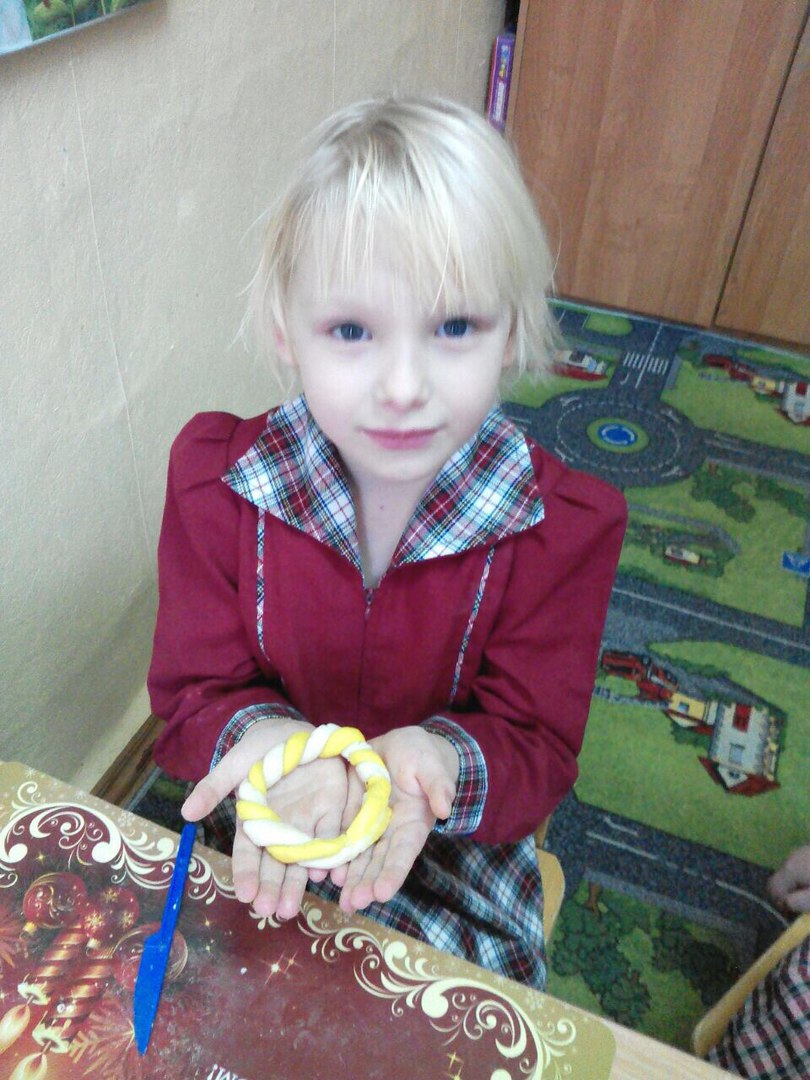 